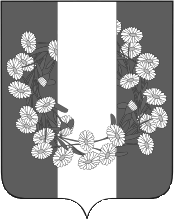 СОВЕТ БУРАКОВСКОГО СЕЛЬСКОГО ПОСЕЛЕНИЯКОРЕНОВСКОГО  РАЙОНАРЕШЕНИЕот  23.06.2020 года  			               		                                                  № 56                                                                              О признании утратившим силу решения  Совета Бураковского сельского поселения  Кореновского района от 07 ноября 2005 года № 11«Об утверждении Положения о порядке ведения  муниципальной долговой книги Бураковского сельского поселения Кореновского района»        В целях приведения в соответствие с действующим законодательством  Российской Федерации муниципальных  актов  Совета Бураковского сельского поселения Кореновского района,   рассмотрев    протест  прокурора  Кореновского района от 25 марта 2020 года,  Совет Бураковского сельского поселения Кореновского района р е ш и л:          1.Решение Совета Бураковского сельского поселения  Кореновского района от 07 ноября 2005 года № 11 «Об утверждении Положения о порядке ведения  муниципальной долговой книги Бураковского сельского поселения Кореновского района» признать утратившим силу.	2.Обнародовать настоящее решение  на информационных стендах Бураковского  сельского   поселения   Кореновского  района  и  разместить  в информационно–телекоммуникационной сети «Интернет» на официальном сайте  Бураковского сельского поселения Кореновского района.3. Решение вступает в силу после его официального обнародования.Глава Бураковского сельского поселения   Кореновского района                                                                            Л.И.Орлецкая